Dodatek č.1 Smlouvy o dílo č. 02/KT/2020/VK„Laboratorní služby pro společnost CHEVAK Cheb, a.s.podle zákona číslo 89/2012 Sb., § 2586 a následujících.I.Smluvní stranyObjednatel:	CHEVAK Cheb, a.s.	Adresa:	Tršnická 4/11, 350 02 Cheb	Zastoupený:		        předseda představenstva xxx        místopředseda představenstva xxx	Pracovník oprávněný	                      	k technickému jednání:	xxx	IČ:	497787977	DIČ:	CZ49787977	Bankovní spojení:	KB, číslo účtu 14102331/0100	Zapsaná v Obchodním rejstříku vedeném v Plzni, oddíl C, vložka č. 7118(dále jen "objednatel") na straně jedné,Zhotovitel:	LABTECH s.r.o.  	Adresa: 	Polní 340/23, 639 00 Brno	Zastoupený: 	Ing. Petrem Povolným, jednatelem společnosti	Pracovník oprávněný 	k technickému jednání:	xxx	Pracovník oprávněný	k obchodnímu jednání:	xxx	IČ:	440 14 643	DIČ:	CZ 440 14 643	Bankovní spojení:	KB Brno		číslo účtu: 1468145621/0100 	Zapsaná v Obchodním rejstříku vedeném Krajským soudem v Brně, oddíl C, vložka č. 3188(dále jen "zhotovitel") na straně druhé,UZAVŘELY TENTO DODATEK KSMLOUVĚ O DÍLO:I.Úvodní ustanoveníSmluvní strany se na základě kalkulované změny ceny prací dohodly na následující změně smlouvy o dílo č. 02/KT/2020/VK.II.Změna smlouvySmlouva o dílo č. smlouvy 02/KT/2020/VK se dohodou smluvních stran s účinností ke dni podpisu tohoto dodatku mění takto: Aktualizace ceníků uvedených v příloze č. 1 a příloze č. 2 s platností od 1.4.2023.  III.Závěrečná ustanoveníOstatní ustanovení Smlouvy o dílo č. 02/KT/2020/VK neuvedená v tomto dodatku zůstávají v platnosti a nejsou tímto dodatkem č. 1 dotčena.Smluvní strany prohlašují, že si tento dodatek přečetly a že tento dodatek nebyl ujednán za jednostranně nevýhodných podmínek, což obě smluvní strany níže stvrzují svými podpisy.Platnost a účinnost tohoto dodatku nastává dnem podpisu smlouvy zástupci obou smluvních stran.Tento dodatek je vypracován ve dvou vyhotoveních, z nichž jedno si ponechá Objednatel a jedno Zhotovitel.Zhotovitel souhlasí se zveřejněním Smlouvy a všech případných dodatků dle povinností vyplývající ze zákona č. 340/2015 Sb., o zvláštních podmínkách účinnosti některých smluv, uveřejňování těchto smluv a o registru smluv ve znění pozdějších předpisů, (dále jen „zákon o registru smluv“). Zhotovitel rovněž bere na vědomí, že společnost CHEVAK Cheb, a. s. je povinným subjektem dle ustanovení § 2, odst. 1, písmeno m) zákona o registru smluv. Smluvní strany se dohodly, že společnost CHEVAK Cheb, a. s. je oprávněna bez dalšího zveřejnit obsah celé této Smlouvy/dodatku, a to jak prostřednictvím registru smluv dle zákona č. 340/2015 Sb., tak jiným způsobem v případě, že hodnota přesahuje 50 000,- Kč bez DPH.	IV.PřílohyPříloha č. 1 Cenová nabídka č. 240/2023Příloha č. 2 Ceník 2023  	V Chebu dne:	V Brně dne:	...............................................	..............................................	objednatel	zhotovitel						                   ………………………………                                    ………….….…………………                   ………….….…………………Příloha č.1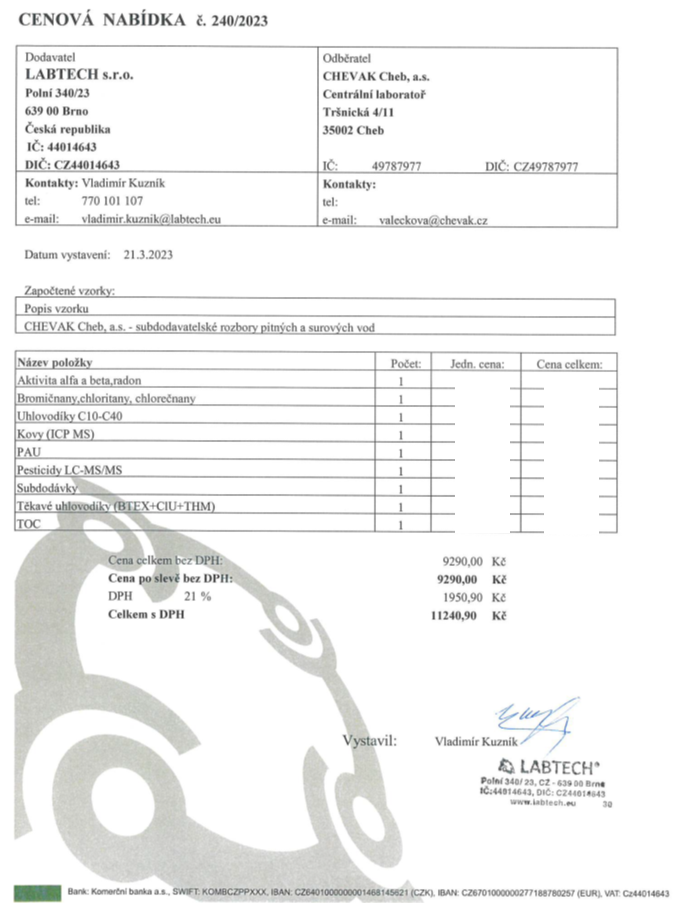 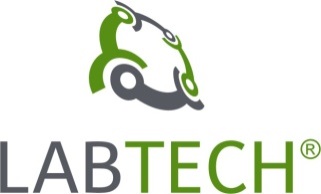                                                       s.r.o.      Polní 340/23, 639 00 Brno                                                      s.r.o.      Polní 340/23, 639 00 Brno                                                      s.r.o.      Polní 340/23, 639 00 Brno                                                      s.r.o.      Polní 340/23, 639 00 BrnoCENÍK 2023Ceník platný od 1.4.2023 pro CHEVAK Cheb, a.s., Tršnická 4/11, 350 02 ChebCeník platný od 1.4.2023 pro CHEVAK Cheb, a.s., Tršnická 4/11, 350 02 ChebCeník platný od 1.4.2023 pro CHEVAK Cheb, a.s., Tršnická 4/11, 350 02 ChebCeník platný od 1.4.2023 pro CHEVAK Cheb, a.s., Tršnická 4/11, 350 02 ChebCeník platný od 1.4.2023 pro CHEVAK Cheb, a.s., Tršnická 4/11, 350 02 ChebPříloha č.2 Smlouvy o dílo č. 02/KT/2020/VKPříloha č.2 Smlouvy o dílo č. 02/KT/2020/VKPříloha č.2 Smlouvy o dílo č. 02/KT/2020/VKPříloha č.2 Smlouvy o dílo č. 02/KT/2020/VKVypracoval: Vladimír KuzníkDne: 03.03.2023NázevCena Ceník 2023Pevná cena dle nab. 844/2019 s navýšením o 10% Přílohy č.1 sleva 10%AbiosestonAbsorbance (254 nm)Aditiva plastůAerobní bakterieAerobní bakterie z pomnoženíAerobní mezofilní sporotvorné mikroorganismyAflatoxiny B1, B2, G1, G2Aflatoxiny B1,B2,G1,G2 a ochratoxin AAkrylamidAkrylamid vodyAktivita alfa a betaAktivita alfa a beta, radonAldehydy (1 až 3 analyty)Aldehydy (4 a více analytů)Aldehydy, ketony (chromatograficky)AmoniakAmoniak (amoniakální dusík) pevnéAmoniak detekční trubičkouAmoniak spektroskopickyAmoniakální dusík (digestát,fermentát)Amonné ionty - kapalnéAmonné ionty, s destilací - kapalnéAmonné ionty v pevném vzorku po destilaciAnaerobní mezofilní sporotvorné mikroorganismyAnalýza UrolitAnasorb 747 (200/400)Anhydrid kyseliny maleinovéAnorganické kyseliny (1 až 3 analyty)Anorganické kyseliny (4 až 6 analytů)AOX - pevnéAOX - vody, výluhyArchivace vzorku izolačního olejeArsinAtypická mykobakterieAT4Bacillus cereusBakterie mléčného kvašení- pivoBakt.mléčného kvašeníBarvaBarvaBarva, zákal, pach (popis)Barviva HPLCBílkoviny (celkový dusík)Bod vzplanutíBrom včetně rozkladuBromičnany/chloritany/chlorečnanyBromidyBSK 5BSK 5 (1 ředění)CaCO3 vápenceCaO + MgO titračněCaO aktivní - vápenný hydrátCaO volný - silikátyCelk.hořké látkyCelková alkalitaCelková migraceCelkový počet bakteriíCelkový počet bakterií rodu EnterococcusCelkový počet kvasinekCelkový počet mikroorganismůCelkový počet mikroorganismůCelkový počet živých mikroorganismůCelk.počet cizích kvasinekChemické látky - ovzduší,trubičky (1-3 analyty)Chemické látky - ovzduší,trubičky (4-6 analytů)Chemické látky - ovzduší,trubičky (7 a více analytů)Chlor a jeho sloučeniny-plynyChlor aktivní - celkovýChlor aktivní - vázanýChlor aktivní - vázaný - laboratořChlor aktivní - volnýChlor aktivní - volný - laboratořChlor celkový - eschkaChlor celkový - LTXChlorid sodnýChloridyChloridyChloridy - pevnéChloridy - přísady do betonu, met.3Chloridy jako NaCl (posypová sůl)Chloridy silikátyChloristanyChlorované benzeny - kapalnéChlorované benzeny - pevnéChlorované fenoly - kapalnéChlorované fenoly - pevnéChlorrmequat Cl, Mepiquat ClChlor,síra,fluor současněChrom šestimocnýChrom šestimocný po extrakci, pevnéChrom (VI) - ovzdušíCHSK CrCHSK MnChuťCizí kvasinky non-SaccharomycesClostridium - potraviny,stěryClostridium - vodyCO2 agresivní - Hayerova zkouškaCukryCukryC10-C40Dehtovité látkyDiacetyl fotometricky (vicinální diketony)Diacetyl,propionilDimethylethylaminDioxinyDNPH silikagelDOC (výluh odpad)DopravaDosažitelné prokvašeníDrcení vzorku pod 1 cmDrcení vzorku pod 1 cm - subd.Drcení vzorku pod 2 mmDrcení vzorku pod 2 mm - subd.Drcení vzorku ručníDusičnan sodnýDusičnanový dusík - pevnéEDTA ( ethylenamintetraoctová kyselina)Dusičnany pivoDusičnany,dusičnanový dusíkDusičnany,dusitany - potravinyDusík anorganickýDusík celkový - pevnéDusík celkový (digestát,fermentát)Dusík celkový ve vodáchDusík organickýDusitany, dusitanový dusíkDusitany, dusitanový dusík v pevnémE-coli O157EL - kapalnéEL - pevnéEmisní faktorEnergetická hodnotaEnterobacteriaceaeEnterokoky (fekální streptokoky)EOX - pevnéEOX - vody, výluhyEpichlorhydrinEscherichia coli - potraviny,stěryEscherichia coli-bazényEscherichia coli-vody, kalyEthoxyalkoholy C12-C14Ethyl-2-kyanoakrylátEvidence, protokol, skartaceExpresní analýzaExtrakt původní mladinyFenolFenol.index po extrakci - vodyFenolyFenoly, fenol. index - vody, výluhFenoly, fenolový index - pevnéFenoly jednosytnéFeO - silikátyFiltraceFixaceFluor a jeho sloučeniny - plynyFluoridyFluoridy - vody, výluhyFluoridy paliva subdFormaldehyd spektrofotometrickyFormy CO2 (výpočet)FosfinFosfor celkový - vodyFosfor celkový - vody (ICP)FosforečnanyFOS/TACFtalátyFtaláty (DEHP, BBP, DBP, DIBP) Geohelminti - SVU JihlavaGeologické práceGeologie - Objemová hmotnost - 1 -10 vzorkůGeologie - Objemová hmotnost - 10 vzorků a víceGlyfosfát, AMPA (aminometylphosphoric acid) - pevnéGlyfosfát, AMPA (aminometylphosphoric acid) - vodyHalogenoctové kyseliny (9 analytů)Hodinová sazba SŠ pracovníkaHodinová sazba VŠ pracovníkaHodinová sazba vzorkařeHomogenizaceHuminové látkyHumus - agrochemieHustotaHustota pevných materiálůHydrátová vodaHydroxid draselnýHydroxid sodný - prac.ovzdušíH2 potenciálIdentifikační analýzaImpregnovaný filtrIndex optické stáčivostiInertní odpad (skládka S-IO) - výluh I. třídy a škodliviny - vyhl. 273/2021, příl.10, tab.10.1,10.2IsokyanátyIzolace jednoducháIzolace složitáJemné částiceJod - lázněJodidyKalový indexKavalaktonyKNKKoagulázopozitivní staphyl.Koliformní bakterie - potravinyKoliformní bakterie - vody,kalyKoliformní bakterie- pivoKomentářKonduktivita (vodivost)Kontrola sterilizátoru - HS do 120 lKontrola sterilizátoru - HS do 30 lKontrola sterilizátoru - HS do 5 lKontrola sterilizátoru - HS do 60 lKontrola sterilizátoru - HS nad 120 lKontrola sterilizátoru - PS do 216lKontrola sterilizátoru - PS do 486 lKontrola sterilizátoru - PS do 54lKontrola sterilizátoru - PS do 648 lKontrola sterilizátoru - PS do 972 lKontrola sterilizátoru-formaldehydovýKonzervační látky (benzoová, sorbová, HPLC) v nápojíchKonzervační látky (benzoová, sorbová, HPLC) v pevnýchKovy - silikátová analýza (oxidy)Kovy extraKovy F AASKovy F AAS - přísady do betonuKovy Farmacie jednotlivě ke skupinové ceněKovy HG AAS Kovy ICP_MSKovy ICP_OES  Kovy ovzdušíKovy slitiny (do 5)Kovy slitiny (6 a více)Krácený rozbor surové vody – komplet, první rozbor (příl.9, tab.2  vyhl. č. 428/2001 Sb.) Krácený rozbor surové vody – výběr bez ukazatelů 1), následné rozbory (příl.9, tab.2 vyhl. č. 428/2001Kresoly kapalnéKresoly pevnéKultivovatelné mikroorganismy při 22°CKultivovatelné mikroorganismy při 36°CKvasinkyKvasinky a plísněKvasinky a plísně (mezihodnoty)Kvasinky celkemKvasinky cizí non-Saccharomyces pivoKvasinky cizí pivoKvasinky r. CandidaKyanidKyanidy celkové - pevnéKyanidy celkové - vody, výluhyKyanidy toxické (snadno uvolnitelné) - pevnéKyanidy toxické (snadno uvolnitelné) - vody, výluhyKyselina boritáKyselina chlorogenováKyselina kyanovodíkováKyselina malejnováKyselina mravenčíKyselina octováKyselostKyslík rozpuštěnýLaboratorní práceLátky rozpustné v toluenuLegionella - bazényLegionella pneumophilliaLegionella pneumophillia (konfirmace)Legionella speciesLihoviny (etanol, metanol, nečistoty-vše GC)Lihoviny (etanol-pyknometricky, metanol, nečistoty - GC)Listeria monocytogenesMangan (fotometrie)MCE 0.8 umMěď (fotometrie)Merkaptanová síraMěření pracovního ovzduší (prašnost, chemické látky) - každé další místoMěření pracovního ovzduší (prašnost, chemické látky) - 1 místoMěření pracovního prostředíMetan - headspace GC/FIDMetan, etan, eten - headspace GC/FIDMetanové čísloMikroskopický obraz (živé a mrtvé org.)MikrotvrdostMineralizace vodyMinerva - Chromovací lázněMinerva - NigalMinerva - ZinkogalMinusová položkaMletí vzorku pod 0,09 mmNebezpečný odpad (skládka S-NO)  - výluh III. třídy+ (TOC, ZŽ)  vyhl. 273/2021NEL - pevnéNEL - vody, výluhyNEL+EL - pevnéNEL+EL - vody, výluhyNEL+EL vody, výluhyNenasycené mastné kyselinyNerozložitelné příměsiNerozpuštěné látkyNerozpuštěné látky (posyp.sůl)Nerozpuštěný podíl v HClNikotin NitrosaminyNitrosloučeniny kapalnéNonylfenolyObjem vzorkuObjemová hmotnostObsah alkoholu (pyknometricky)Obsah vodyOchratoxin AOCP, DDT - pevnéOdběr a doprava - pevná cenaOdběr a doprava vzorků Odběr aeroskopemOdběr bazénové vodyOdběr kaluOdběr odpadní, povrchové vody - prostýOdběr odpadní, povrchové vody - prostý nad 2lOdběr odpadní vody - 16 hodOdběr odpadní vody - 2 hod - typ AOdběr odpadní vody - 24 hod, typ BOdběr odpadní vody - 24 hod, typ COdběr odpadní vody - 8 hod automat.Odběr odpadní vody - 8 hod manuálněOdběr odpaduOdběr pitné vodyOdběr pitné vody nad 2lOdběr plynuOdběr podzemní vody - dynamickýOdběr podzemní vody - statickýOdběr podzemní vody do 2lOdběr sedimentu Odběr sedimentu za ztížených podm.Odběr zeminyOdpad - tab. 10.2 - limity pro odpady na skládku inertního odpaduOdpad - tab. 10.3 - limity pro odpady na skládku S-OO3Odpad - výluh I třídy vyhl. 273/2021 - skládka inertního odpadu S-IOOdpad - výluh IIa třídy - skládka ostatního odpaduOdpad - výluh IIb třídy - technické zabezpečení skládekOdpad - výluh III třídy - skládka nebezpečného odpaduOdpad pro zásyp - vyhl. 273/2021, příl.5, tab.5.1, 5.2, 5.3 (výluh, škodliviny, ekotox.)Odpady, výluh I třídy dle 294/2005 Sb.OdparekOleje vizuálněOlejové plyny C5-C15, C6-C10, C10-C40Olejový aerosolOrganické l. - silikátyOstatní odpad skládka S-OO1 - výluh IIa. třídy+TOC v sušině vyhl.273/2021Ostatní odpad skládka S-OO3 - výluh IIa. třídy, je-li DOC>80mg/l+škodliviny v sušině, vyhl. 273/2021Oxid chloričitýOxid siřičitýOxid siřičitý celkový pivoOxid uhličitýOxidačně redoxní potenciálOxidovatelné látkyOxidy dusíkuOzónOzónPachPachová zkouška (auta) PV 3900Parametr výpočtemPatulinPAU ovzdušíPAU pevné PAU ve voděPAU (4) SUMA potravinyPAU (4)+benzo(a)pyren v pitné vodě - výhl. 252 - zvýhodněná cenaPCB - olejePCB - pevnéPCB - vody, výluhyPCB (7+13) palivoPCB+OCP vody, výluhyPCB+OCP,DDT pevnéPeroxid vodíkuPesticidy LC/MS + GC/MS (rozšířený o skupinu phthalimid)Pesticidy LC/MS + GC/MS (standardní)Pesticidy LC/MS (základní)Pesticidy organochlorované - vody ostatníPesticidy screening celkový pitné vody 160 analytůPesticidy screening celkový pitné vody 93 analytůPesticidy 1-3 analytyPesticidy 1-3 analytypHpH (digestát,fermentát)pH pevného vzorku pH pivoPlísněPlynné uhl. a perm.plynyPočet kolonií 22°CPočet kolonií 36°CPolární rozpouštědla - kapalnéPolární rozpouštědla - pevnéPolární rozpouštědla - plynyPolybromované difenylethery (PBDE) a polybromované bifenyly (PBB)PopelPopel nerozpustný v 10% HClPopis vzorku - voda pro betonPosudek k analýze vzorku hodinová sazbaPoštovné, manipulační poplatekPrach na filtruPrimární aromatické aminyProtokol o odběru vzorkuProtokol o zkoušceProtokol v cizím jazycePrůhlednostPříprava skla ke stop.analýzePříprava vzorku slitiny k analýzePříprava vzorku/roztoku hodinová sazbaPseudomonas - bazényPseudomonas aeruginosaPTFEPůda pro uložení kalu z ČOV ( 437/2016 příl.2)PVCPyridinPyrrolizidinové alkaloidy LC/MS/MSRadiumRadonRASRAS+RL současněRezidua inhibičních látekRežijní náklady - vícetiskRosný bodRozklad těkavými kyselinami, MW, včetně filtraceRozklad vzorku netěkavými kyselinami (HF+HClO4)Rozklad vzorku spalováním s následným rozklademRozpuštěné látkyRtuťRtuť SalmonellaScreening TOL a ELSediment pro zásyp - vyhl. 273/2021, příl.5, tab.5.2, 5.3, 5.4 (výluh, škodliviny, ekotox.)Senzorika PBUSiC - silikátySilikagel s H2SO4Silikagel spec. čištěnýSiloxany, celkový SiSiO2 vážkově - silikátySiO2 volný - silikátySíra a chlor současně - plynySíra a její sloučeniny - plynySíra celková - paliva,olejeSíra celková, S celk. vyjádřená jako SO3Síra sulfidickáSírany - pevnéSírany - vody, výluhySirouhlík - plyny, ovzdušíSiřičitanySítová analýzaSítová analýza - geologieSítová analýza (posypovky)Skartace vzorku 1 (pitná podzemní, povrchová voda)Skartace vzorku 2 (odpadní voda)Skartace vzorku 3 (kaly, zeminy, odpad)skup. cena - půda pro uložení kalu z ČOV (437/2016 příl.2 + agrochemie)skup.cena - aqua purificataskup.cena - bazén - MIB bez Staphylskup.cena - bazén - MIB kompletskup.cena - bazén celkemskup.cena - bazén,plnící voda (vodovod)skup.cena - Biol.rozl.odpad, kontrola hygienizace 341/2008Sb., tab.5.4skup.cena - Biol.rozl.odpad, rekult.digestát, 341/2008Sb., tab.5.3skup.cena - Biol.rozl.odpad, rekult.kompost, 341/2008Sb., tab.5.2skup.cena - Biol.rozl.odpad, výstup, 341/2008Sb., tab.5.1skup.cena - Biol.rozl.odpady, digestát výstup, tab. 5.1 a 5.3skup.cena - Biol.rozl.odpady, kompost výstup, tab. 5.1 a 5.2skup.cena - Farmacie - Class 1skup.cena - Farmacie - Class 1 + 2Askup.cena - Farmacie - Class 1 + 2A + 2Bskup.cena - Farmacie - Class 1 + 2A + 2B + 3skup.cena - kal z ČOV na zem.půdu agro+příl.3, bez MIB 437/2016 Sb.skup.cena - kal z ČOV na zem.půdu (celkem bez Salmonelly) 382/2001 Sb.skup.cena - kal z ČOV na zem.půdu (celkem bez Salmonelly) 437/2016 Sb.skup.cena - kal z ČOV na zem.půdu (celkem) 382/2001 Sb.skup.cena - kal z ČOV na zem.půdu (celkem) 437/2016 Sb.skup.cena - kal z ČOV na zem.půdu (rizikové látky-příl.3) 382/2001 Sb.skup.cena - kal z ČOV na zem.půdu (rizikové látky-příl.3) 437/2016 Sb.skup.cena - kompost.norma (ČSN 465735)skup.cena - kompost.norma (ČSN 465735), těžké kovyskup.cena - kompost.norma (ČSN 465735), zákl.rozborskup.cena - kyanidové Cu lázněskup.cena - Lidokov, Zn lázeňskup.cena - MP MŽP, voda podz., kovyskup.cena - MP MŽP, zemina, kovyskup.cena - odpad, ekotoxicita HNVO tab. 1.1skup.cena - odpad na skládku NO, výluh III.třídy + příl.4 (294/2005 Sb.)skup.cena - odpad, tab. 10.1 (uložení na povrch terénu)skup.cena - odpad, tab. 10.2, ekotox. dle 294/2005 Sb.skup.cena - odpad, tab. 4.1 dle 294/2005 Sb.skup.cena - odpad, výluh HNVO tab.2skup.cena - odpad, výluh IIa, IIb třídy dle 294/2005 Sb.skup.cena - odpad, výluh III.třídy dle 294/2005 Sb.skup.cena - Odpadní voda - základní ukazatele Iskup.cena - Odpadní voda - základní ukazatele IIskup.cena - pitná voda, KR, podz.zdrojskup.cena - pitná voda, KR, povrch.zdrojskup.cena - pitná voda, KR, studny nedesinfikovanéskup.cena - pitná voda, orientační rozborskup.cena - pitná voda, ÚR, podzemní zdrojskup.cena - pitná voda, ÚR, povrchový zdrojskup.cena - pitná voda, ÚR, povrchový zdrojskup.cena - pitná voda, výběrskup.cena - posyp.sůl dle TP 116skup.cena - příp.znečištění MOV-příl.1 k NV 61/2003 Sb.skup.cena - sediment na povrch terénu, tab. 9 k 185/2001 Sb.skup.cena - sediment na zem.půdu, MIB, 257/2009 Sb.skup.cena - sediment na zem.půdu, rizikové l., příl.1 k 257/2009 Sb.skup.cena - sediment na zem.půdu, rizikové l.+živiny, 257/2009 Sb.skup.cena - sediment na zem.půdu, živiny., 257/2009 Sb.skup.cena - sediment, tab. 10.3 (uložení na povrch terénu)skup.cena - sediment 10.3 +  rizikové l., příl.1 k 257/2009 Sb.skup.cena - surová voda, MRskup.cena - surová voda, PR, podzemní zdrojskup.cena - surová voda, PR, povrchový zdrojskup.cena - surová voda, úplný, podzemnískup.cena - surová voda, ÚR, bez triazinůskup.cena - surová voda, ÚR, 1.zařazení do kat., bez triazinůskup.cena - surová voda, ÚR, 1.zařazení do kat., s triazinyskup.cena - teplá voda, příloha č. 2 dle 252/2004 Sb.skup.cena - teplá voda, příloha č.3 dle 252/2004Sb.skup.cena - voda, agresivita na beton (ČSN 731215)skup.cena - voda do betonu (ČSN EN 1008)skup.cena - voda do betonu kalová (ČSN EN 1008)skup.cena - voda, odebíraná, podzemní (20/2002 Sb.)skup.cena - voda, odebíraná, povrchová (20/2002 Sb.)skup.cena - vyrobená voda, MR Iskup.cena - vyrobená voda, MR IIskup.cena - vyrobená voda, PR, podzemní zdrojskup.cena - vyrobená voda, PR, podzemní zdroj (T)skup.cena - vyrobená voda, PR, povrchový zdrojskup.cena - vyrobená voda, PR, povrchový zdroj (T)skup.cena - vyrobená voda, ÚR. bez triazinůskup.cena - vyrobená voda, ÚR s triazinyskup.cena - ZCHR odpadní vodaskup.cena - zem. půda, rizikové prvky dle 13/1994 Sb.skup.cena - zem.půda, agrochem. parametry + dusík -zahrádkyskup.cena - zem.půda, agrochem. parametry-zahrádkyskup.cena - zem.půda pro uložení kalu z ČOV (437/2016 rizikové prvky)skup.cena - zem.půda pro uložení sedimentu, rizikové látky, příloha 3 k 257/2009 Sb.skup.cena - zem.půda pro uložení sedimentu, živiny, příloha 6 k 257/2009 Sb.skup.cena - zem.půda pro uložení sedimentu, 257/2009 Sb.skup.cena - zpoplatněné ukazatele v odpad. vodách (příl.2 k zák. č.254/2001 Sb.)skup.cena - 383/2001 Sb. ekotox.negativnískup.cena - 383/2001 Sb. tab. 6.1skup.cena - 383/2001 Sb. tab. 8.1skup.cena - 383/2001 Sb. tab. 9.1skup.cena- Kontrola účinnosti hygienizace(341/2008 Sb., tab. 5.4) - 5 vzorkůSlovní popis vzorku vodySložení propanu a propan-butanu GC/FID včetně výpočtuSložitá úprava vzorku pro MIB analýzuSpalitelné látky (digestát,fermentát)Stanovení emisí organických sloučenin PV 3341Stanovení formaldehydu (PV 3925)Stanovení kondenzovatelných složek - foggingStanovení kovů - Cd, Hg, Pb    RoHsStanovení permanentních plynů (O2, H2, N2, CO, CO2 a CH4)Stanovení plynných uhlovodíků (C2 - C6)Stanovení šestimocného chrómu    RoHsStaphylococcus - bazényStaphylococcus aureusSterilní vzorkovniceSubdodávkySulfanSulfan - plynySulfan detekční trubičkouSulfan v propan-butanu detekční trubičkouSulfidy - pevnéSulfidy bez destilace - vody, výluhySulfidy lázněSulfidy s destilací - vody, výluhySuma mekaptanůSušeníSušina (digestát,fermentát)Sušina vzorkuŠpinivost/čistitelnost (PV 3353)šťavelany (glukonát Ca)Těkavé alif.chlor.uhlovodíky (ClU) - kapalnéTěkavé alif.chlor.uhlovodíky (ClU) - pevnéTěkavé alif.chlor.uhlovodíky (ClU) - plynyTěkavé arom.uhlovodíky (BTEX) - plynyTěkavé arom.uhlovodíky (BTEX) kapalnéTěkavé arom.uhlovodíky (BTEX) pevnéTěkavé mastné kyseliny C2-C6 (digestát)Těkavé mastné kyseliny-digestátTěkavé org.látky (BTEX+ClU+THM+Chlorbenzeny) - kapalnéTěkavé uhlovodíky (BTEX+ClU) - plynyTěkavé uhlovodíky (BTEX+ClU+THM)Těkavé uhlovodíky (BTEX+THM) - vodyTěkavé uhlovodíky (ClU+BTEX) - pevnéTěkavé uhlovodíky (ClU+BTEX) - vody Těkavé uhlovodíky (ClU+THM) - vodyTěkavé uhlovodíky (Trihalometany)Tenzidy anionaktivníTeplotaTeplota vzduchuTermotolerantní koliformní bakterieTerpenyTitrace - SurTecTOC - odpadní vody (vody, výluhy) TOC - pevnéTOC (bazén,pitné vody)Totální rozklad vzorku MWTotální rozklad vzorku tavenímTrichloraminTropanové alkaloidy Trubička (zlato)TukyTuky a olejeTvrdost vody (výpočet)Uhličitany objemověUhlík - palivoUhlík celkový (TC),anorganický (IC)Uhlovodíky C1-C5uhlovodíky C5 - C15Úplný rozbor surové vody – komplet, první rozbor (příl. 9, tab.1  vyhl. č. 428/2001 Sb.)Úplný rozbor surové vody – výběr bez ukazatelů 1), následné rozbory (příl. 9, tab.1  vyhl. č. 428/20Úprava vzorku pro MIB analýzuUran Urethan (ethylkarbamát)Vápenný hydrátVeškeré látkyVinylchloridVlhkost a teplota plynu při odběru digitálním vlhkoměremVlhkost (obsah vody)Vlhkost plynu gravimetrickyVOC suma Vulkanizační dýmyVydatnostVýhřevnostVýluh odpad + filtraceVýluh vodnýVýluhy Výměnná kapacita - silikátyVýpočet fyzikálních vlastností plynů z výsledků analýzy (výhřevnost, spalné teplo, Wobbeho číslo)Výpočet nutriční hodnotyVýpočet složení propan-butanu z chromatografické analýzyVývoj a validace metodyVzorkování, dopravaVzorkovnice - olejeXAD 2XAD 7 + H3PO4XAD 7 OVSZákal (ZF)Záměr hladinyZapůjčení odběrového zařízeníZapůjčení odběrových pomůcekZkouška hořlavosti  (rychlost hoření) TL 110Zkouška sterilityZNKZtráta žíháním - pevnéZtráta žíháním NL - kapalnéZtráta žíháním RL - kapalnéZtráta žíháním VL - kapalnéŽelezo1 Mletí vzorku pod 0,09 mm - Geobrick